                                                                                             Obec Trnovec nad Váhom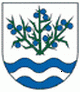 Materiál č. 1 na 19. zasadnutie Obecného zastupiteľstva v Trnovci nad Váhom dňa 07.11.2016K bodu programu 2:„ Prerokovanie stanoviska k investičnému zámeru spoločnosti Branko Slovakia a.s.:,,Porážkáreň Branko Slovakia, a.s.“1. Dôvodová správaDôvodová správa k materiálu č. 1 na 19. zasadnutie OZ v Trnovci nad Váhom Na Obecný úrad v Trnovci nad Váhom bola dňa 26.10.2016 prijatá žiadosť o zvolanie zasadnutia obecného zastupiteľstva podľa § 6 Rokovacieho poriadku obce vo veci prerokovania stanoviska obecného zastupiteľstva k investičnému zámeru spoločnosti Branko Slovakia a.s.. Žiadosť bola podaná a podpísaná štyrmi poslancami obecného zastupiteľstva ( t.j. 1/3 poslancov). Starosta obce následne na základe prijatej žiadosti a v zmysle ust. § 13 ods. 4 písm. a) a ust. § 12 ods. 1, zákona SNR č.369/1990 Zb. o obecnom zriadení v znení neskorších predpisov, zvolal ďalšie v poradí 19. zasadnutie obecného zastupiteľstva mimo planú práce OZ pri Obecnom zastupiteľstve v Trnovci nad Váhom v roku 2016, kde hlavným bodom programu bude znovuotvorenie riešenia petície a prerokovania stanoviska k investičnému zámeru spoločnosti Branko Slovakia a.s.: ,,Porážkáreň Branko Slovakia a.s.“Na 18. zasadnutí Obecného zastupiteľstva, dňa 24. októbra 2016, bola jedným z hlavných bodov programu zasadnutia zastupiteľstva informácie o prijatej petícii proti realizácii zámeru spoločnosti Branko Slovakia, a.s.: ,,Porážkáreň Branko Slovakia, a.s. Petícia bola podpísaná 25 občanmi obce, ktorí petíciou vyjadrili svoj nesúhlas proti realizácii porážkárne spoločnosti Branko Slovakia a.s. Obecnému zastupiteľstvu boli na danom zasadnutí bližšie podané informácie o zámere na realizáciu Porážkarne Branko Slovakia a.s. na území v súčasnosti nefunkčnej liahne danej spoločnosti, ktorý bol na obec prijatý dňa 25.8.2016. Predložený zámer bol v rámci zisťovacieho konania podľa zákona 24/2006 o posudzovaní vplyvov na životné prostredie a o zmene a doplnení niektorých zákonov a uvádzalo sa v ňom, že hlavnou činnosťou prevádzky bude porážka hydiny a to výlučne moriek. Podľa zámeru bude prevádzková doba 5 dní v týždni, denný dovoz živých zvierat bude 90 ks a celková denná kapacita bude predstavovať 0,9 t. Okrem verejnosti a poslancov obecného zastupiteľstva sa 18. zasadnutia obecného zastupiteľstva zúčastnili aj zástupcovia akciovej spoločnosti Branko Slovakia, ktorí sa vyjadrili k zámeru spoločnosti a odpovedali na všetky otázky v diskusii týkajúcej sa daného bodu programu. Po vzájomnej diskusii prítomných, prerokovaní negatívnych ako aj kladných názorov a vyjadrení k danému investičnému zámeru bol prednesený návrh na uznesenie, ktorí poslanci následne schválili: -Uznesenie č. 169/2016:Obecné zastupiteľstvo v Trnovci nad Váhom1. berie na vedomie informáciu o prijatej petícii proti realizácii zámeru spoločnosti Branko
      Slovakia, a.s.: ,,Porážkareň Branko Slovakia, a.s.2. stanovisko k petícii proti realizácii zámeru spoločnosti Branko Slovakia, a.s.: ,,Porážkáreň
      Branko Slovakia, a.s.“ , Obecné zastupiteľstvo v Trnovci nad Váhom podá v zákonnej lehote